健 行 科 技 大 學  國企 系學生校外實習成果報告書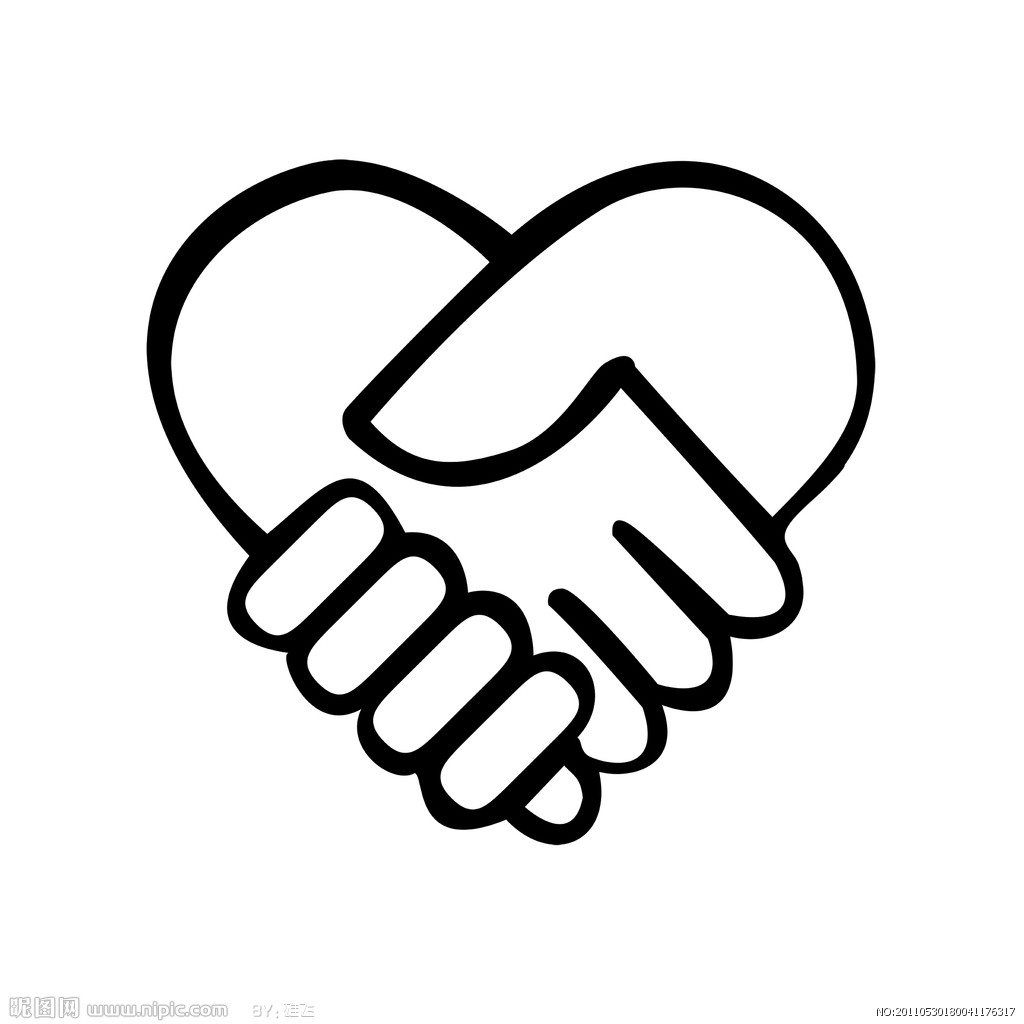 實習機構名稱： 輔導老師： 姓    名： 班    別： 學    號：實習期間：自109年9月1日至110年1月31日目    錄一、健行科技大學學生校外實習工作報告與心得二、健行科技大學學生校外實習提案改善與建議三、健行科技大學學生校外實習輔導老師訪視記錄表（老師用）四、健行科技大學學生校外實習業師輔導記錄表（主管用）五、健行科技大學校外實習異動輔導記錄表（未依合約完成，系上有給學分）六、健行科技大學學生校外實習機構問卷調查表七、健行科技大學學生校外實習實習生問卷調查表八、健行科技大學學生校外實習實習生對實習機構滿意度調查表健行科技大學學生校外實習工作報告與心得健行科技大學學生校外實習提案改善與建議健行科技大學學生校外實習實習生問卷調查表系（學位學程）：                年級：  年  班實習機構：              　　   實習型態：□暑期　□學期　□學年您認為校外實習制度，在增進就業（就學）能力與機會上是否有幫助？□非常有幫助	□有幫助	□尚可	□沒幫助 	□不知道整體而言，您對自己在實習過程中的表現的滿意程度為何？□非常滿意	□滿意	□尚可	 □不滿意	□非常不滿意您認為在校所學是否能滿足實習過程中工作所需？□非常能滿足  □滿足    □尚可    □不能滿足 □非常不能滿足您認為應加強的地方為：(可複選)□工作態度  □穩定度及抗壓性  □團隊合作能力  □遵守專業倫理□學習意願及可塑性  □創新能力 □表達溝通能力  □發掘及解決問題能力□專業知識與技術  □基礎電腦應用技能  □外語能力  □能將理論應用到實務□其他：                           		在實習過後，對該行業實際的工作流程及內容是否有所瞭解？□非常瞭解　□瞭解　□還可以　□不瞭解　□非常不瞭解實習過程中您常遇到的挫折與困難？如何克服？您對系上校外實習意見：其他建議：給學弟妹的話－經驗傳承（如：實習時應注意的事情）健行科技大學學生校外實習實習生對實習機構滿意度調查表實習機構實習部門&工作內容實習心得(至少500字)(若不夠可於次頁再填寫)(若不夠可於次頁再填寫)照片與記錄照片與記錄照片與記錄1照片-實習生與主管合照電子檔1照片-實習生與主管合照電子檔2照片-實習生與老師合照電子檔說明：說明：說明：3照片--實習生工作中照片電子檔3照片--實習生工作中照片電子檔4照片-實習生與同事合照電子檔說明：說明：說明：提  案  改  善建         議實習機構名稱實習機構名稱實習部門題號項目項目選項選項1您認為實習機構提供給實習生實習環境，是否用心？您認為實習機構提供給實習生實習環境，是否用心？□非常滿意 □滿意 □普通 □不滿意 □非常不滿意□非常滿意 □滿意 □普通 □不滿意 □非常不滿意2您認為實習機構對於實習生實習訓練與輔導，是否落實？您認為實習機構對於實習生實習訓練與輔導，是否落實？□非常同意 □同意 □普通 □不同意 □非常不同意□非常同意 □同意 □普通 □不同意 □非常不同意3實習機構對您的職能訓練與輔導，是否可提升您的工作能力？實習機構對您的職能訓練與輔導，是否可提升您的工作能力？□非常同意 □同意 □普通 □不同意 □非常不同意□非常同意 □同意 □普通 □不同意 □非常不同意4實習機構給您的職務與實際工作內容，是否跟課程相關？實習機構給您的職務與實際工作內容，是否跟課程相關？□非常同意 □同意 □普通 □不同意 □非常不同意□非常同意 □同意 □普通 □不同意 □非常不同意5實習機構派遣與交辦給您的工作，您是否可以順利完成？實習機構派遣與交辦給您的工作，您是否可以順利完成？□非常同意 □同意 □普通 □不同意 □非常不同意□非常同意 □同意 □普通 □不同意 □非常不同意6整體而言，您對實習機構的滿意度如何？整體而言，您對實習機構的滿意度如何？□非常滿意 □滿意 □普通 □不滿意 □非常不滿意□非常滿意 □滿意 □普通 □不滿意 □非常不滿意其他特別事蹟： (限填250中文字)其他特別事蹟： (限填250中文字)其他特別事蹟： (限填250中文字)其他特別事蹟： (限填250中文字)其他特別事蹟： (限填250中文字)